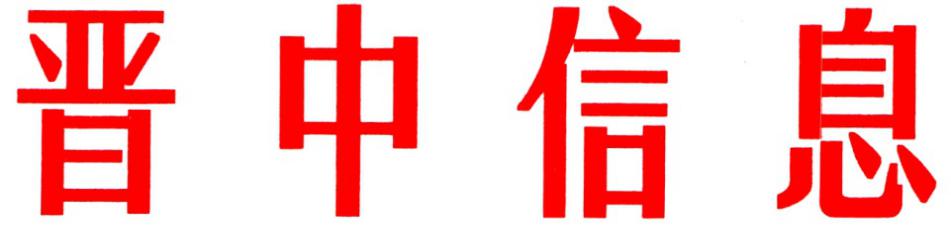 （91）中共晋中市委办公室                        2020年4月29日〔工作交流〕※  介休市实施村企联建助推乡村振兴。一是引导民营企业投身乡村新战场。依托全市民营企业众多、县域经济强县优势，积极搭建村企对接平台，制定出台《开展干部包村企业联建推进乡村振兴战略的方案》，在全市20个示范村、30个重点村、50个推进村开展包联共建工作。在实际推动中，从各村的实际出发，找准切入点、结合点，做到真参与、真联建，由单一的出钱出力向多维度参与转变，鼓励企业参与农业产业化工程、美丽乡村建设及农民就业培训，吸引农民就近就地就业，增加农民收入，使企业的资源得到更好的利用、生产经营得到更好的发展，实现共建共赢。二是鼓励企业引领乡村事业新发展。积极吸引企业家回村任职，全市共有150多名能人进入农村“两委”班子，成为农村“领头雁”，致富带头人。通过协调营造良好村企关系，引导驻村企业由“长租户”向“自家人”转变，营造共建美丽家园的良好氛围。100家联建企业累计投入资金6500万元，打造了绵山坂地、义棠西堡等乡村振兴示范村。三是提升乡村民生事务保障新水平。实施农村“六个一”工程，在全市48个人口2000人以上的村庄，每村建一所标准幼儿园、一个街心公园、一个红白议事大厅、一个爱心食堂、一个村民活动室、办一个经营实体，特别是爱心食堂让1000多名的孤寡老人一日三餐吃上了热饭。实施“一乡一实事”工程，在硬化农村街巷30万平米，新增公共绿地45万平米，安装路灯2500余盏，实施“煤改气”工程3万户，完成农村改厕2万户。              （介休市委）                                    ※  太谷区五措并举推进“五地一产”入市改革。一是坚持党委领导，高点专项推进。区委常委会议专题研究，第一时间制定出台全区实施方案，成立由区委书记、区长任双组长的领导小组，将办公室由区农业农村局改设至区委办，明确乡镇党委书记、村支部书记为“五地一产”入市改革第一责任人，形成县乡村三级书记齐抓共管的工作格局。二是组建工作专班，加强政策指导。以农业农村、自然资源、林业等部门业务骨干为基础，依托乡、村两级干部，开展政策宣传，依法依规全面核查核准底数，建立管理台账，实施确权登记，从严规范整改，印制《太谷县推进“五地一产”入市改革指导手册》，详细制定10个实施意见。三是聚焦项目建设，注重辐射带动。高举国家级农高区建设的金字招牌，将“五地一产”入市改革和项目建设有机融合，因地制宜，精准施策，引进田园东谷温泉康养小镇、旱垣温室蔬菜园区项目、先正达现代种业示范基地、官寨村狩猎场度假村等。四是科学分类试点，突出示范引领。按照城郊型、工矿型、林区型、贫困型、纯农型五种类型作为试点，先行开展工作，区、乡两级党委自加压力，扩大试点范围，全区所有行政村全面推开，形成了一批以东卜村、西曲河村、范村等为代表的典型案例。五是强化督查问效，树牢结果导向。区委、区政府每月召开例会，督导检查组定期不定期深入各村抽查，对推进快、效果好的乡镇通报表扬，对工作不力，进度缓慢的及时通报，树立以结果论英雄的鲜明导向。                            （太谷区委）※  平遥县四个强化积极为“三农”工作应急解困。一是强化农用生产资料供应保障。针对农资储备缺口问题，积极开展调运，指导本地肥料生产企业开展复产复工准备工作，现有库存有机肥5500吨，基本能够满足开春全县有机肥的供应；为蔬菜种子经营户办理通行证，专人专车，最大限度配送菜农所需的种子、土壤基质、穴盘、育苗器等农资。二是强化技术服务指导。疫情期间，组建4支技术服务队，通过微信、短信、发放技术资料等方式对朱坑、洪善、岳壁、东泉等乡镇的9家设施农业园区开展技术指导，带动农户2000余人次，指导春季育苗60万株。一季度，全县投入生产设施蔬菜2742.5亩，设施蔬菜总产量39万公斤，实现产值156余万元。三是强化农资市场监管。结合疫情防控形势，制定平遥县农资市场监管方案，组织专人开展种子、肥料网上备案工作，采取线上线下结合的形式深入开展农资打假专项治理行动和农业执法专项检查，严厉惩处坑农害农行为。四是强化农产品销售和调运指导。出台《新冠肺炎疫情防控期间蔬菜、水果生产单位复工工作通知》，与本地超市协调对接，日供应蔬菜、水果约2.451吨，解决了农产品滞销问题。一季度实现水果销售1000万公斤，产值3000万元，农业加工龙头企业完成销售收入8.3867亿元。责成专人开展农产品生产加工企业110余辆疫情防控物资运输车通行证发放工作，有效缓解了全县物资运输难问题。                  （平遥县委）                                   ※  榆次区张庆乡坚持“三步走”推动乡村人才振兴。一是挖掘人才建智库。坚持“懂农业、爱农村、爱农民”的标准，充分挖掘本土人才资源，从离任两委干部、退休党政干部、退休教师、村内产业带头人等人选中推出100名“新时代新乡贤”，从种植、养殖、酿造、苗木花卉培育大户、科技带头人中推选100名农村实用技术人才，从回村大学生、退伍军人、年轻党员、致富能手、产业带头人中推荐100名农村后备干部，组建“三百人才库”。二是爱惜人才增动能。坚持乡贤树风气、技术做引领、干部早培养原则，明确村委审核、群众评议、公示评定等严格的评选程序，发放“新时代新乡贤”聘书，组织农村技术人才外出参观学习、业务培训，加大后备干部党员的发展力度，激发人才队伍活力，营造尊重人才、重视人才良好氛围。三是巧用人才强带动。发挥新时代新乡贤价值引领、道德教化、文化传承、促进发展的作用，主动帮助两委入户进行政策解释和思想疏导。发挥农村实用人才对农业三新技术推广的“传帮带”作用，助推“一村一品”区域特色产业发展。发挥农村后备干部政治思想硬、综合素质强、带头作用显、工作作风实、群众评价高的优势，为乡村振兴发展提供人才支撑。    （榆次区张庆乡）※  祁县聚焦项目多点发力建立涉农建设性资金整合平台。一是制定规划。围绕“果菜牛”特色主导产业，坚持“南果北菜、园区养殖、农旅结合、文化独特”的产业布局和“规范基础树典型、打造精品出品牌，一村一品创特色，标准生产促安全”的主要做法，制定祁县农业农村发展“十三五”规划和年度整合计划。二是建立项目储备库。坚持自下而上、逐级申报原则，由各乡镇、各涉农部门围绕“粮、果、菜、牧、加工、乡村旅游六大产业体系和改善人居环境建设”确定年度计划实施的项目，上报试验区办公室，形成项目储备库。三是形成整合目录。按照“产业整合、区域整合、项目整合”的原则，结合重点区域、重点工程、区域优势，从储备项目库中筛选出年度重点支持的项目，并把支持产业发展的“一村一品”、科技推广、农业产业化、农业综合开发、农业基础设施建设项目进行整合，支持优势产业做强做大。整合农业综合开发、财政扶贫开发等农业农村基础设施项目与小型农田水利建设项目，巩固和加强农业基础设施建设，改善农业生产条件。整合财政扶贫等项目与农村人饮安全项目，着力解决农村饮水问题。整合扶贫开发、新农村建设与一事一议财政奖补项目，集中财力改善农村环境状况。四是确定整合平台。围绕整合目录，召开联席会议，聚焦实现和放大资金整合效益、做大做强优势产业、提升产业级次的目标，确定整合平台。确定高标准农田建设、10万亩酥梨出口基地建设、设施蔬菜标准化园区打造、牛标准化养殖园区建设、千朝谷等乡村旅游发展等六大产业体系13个平台。                   （祁县县委）※  寿阳县四向发力全面做好“三农”工作。一是完善现代农业体系。围绕功能有机定位，紧抓粮食主业深化农业供给侧结构性改革，推动中墨“一带一路”有机旱作功能玉米产业园落地实施，实现质量兴农、绿色兴农。围绕调优产业结构，推进色素辣椒、油用牡丹、玉露香梨、优质杂粮等特色种植连片发展突破3万亩。二是改善农村人居环境。守住生态底线、打造美丽乡村，在4个乡镇、20个村实施20万亩新增粮食产能和土地治理项目，完成3000人饮水安全巩固提升工程。三是深化农村体制改革。加快推进农村产权制度改革、土地“三权分置”和农村“三块地”改革，培育省、市、县专业合作示范社16个，在景尚乡、羊头崖乡率先开展农业水价综合改革试点。培育新型现代职业农民300人以上，努力打造一支有文化、懂技术、会经营的新型农民队伍。四是强化制度措施保障。全面启动乡村振兴规划（2018—2022年）和年度行动计划编制，年内至少完成10个村庄的规划编制。完善乡村振兴财政投入保障机制，盘活农村闲置资产，与全市同步建立五级乡村振兴标准体系，以点带面推进全县乡村振兴战略落实到位。        （寿阳县委）          如有批示或需详情，请与市委办公室信息科联系。     电话：2636111主送：各县（区、市）委、政府，市直有关单位。